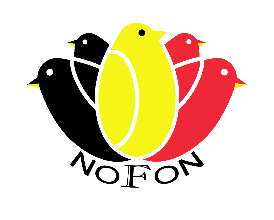 Inschrijvingsformulier: terugzenden voor 1 december 2023 aan: Jaak Aerts, Korhoenstraat 1, 3910 Pelt                     E-mail: jaak.aerts@gmail.comNaam en voornaam : ………………………………………………  Vereniging:  ………………………………………………………………   Adres:  ………………………………………………………….  Postnr.: …………..  Gemeente: ……………………………………………..                     Tel: …………………………………………………..   E-mail: …………………………………………………………………………………………….
 Kwekersnummers  KAOB: ….….……………  KBOF:…………………… AVIBO  …………………… Andere:………….………………….Als een volière nodig is gelieve dit te vermelden achter de naam van de vogel(s) Betaling op rekeningnr. IBAN: BE27 7320 5895 8873 – NOFON vzwMasterReeksKlas
A-D-E-BNAAM VAN DE VOGEL123456789101112131415161718192021222324252627282930Ondergetekende verklaart zijn vogels ontvangen te hebben op datum 17-12-2023Ondergetekende verklaart zich akkoordmet het  NOFON TT - reglement Datum: …../……./ 2023Handtekening:Inschrijvingsrecht. Aantal vogels …..x  €  3     =     ..………. Administratie. + Catalogus:       €      16                                                 --------------            Totaal :                   €  ….………                         